School Name______________________________________________________________________________________________Membership #_____________________________________________________________________________________________Contact’s Name:  __________________________________________________________________________________________Phone #:  ______________________________________   E-Mail __________________________________________________School District____________________________________________________________________________________________District Address: __________________________________________________________________________________________City:  ______________________________________________________  	State:  PA          Zip:  _______________________North Central Team Fees:$100.00 per team registered for NCPA Regional Tournament. Deadline: February 10, 2024.**A late fee of $25.00 will be assessed on any memberships postmarked after February 10, 2024.**List each team that has been registered online for the Regional Tournament under the school’s membership #.Please use a separate form for each membership number that school has.Send this form and a check (Payable to North Central PA OotM) to:Karyl Otruba
NCPA Odyssey of the Mind
96 Thornapple LaneMansfield, Pa 16933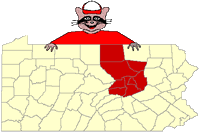 NCPA Odyssey of the MindRegional Tournament 2023-2024Team Registration/Fee FormProblem #Problem NameDivision